MISSION STATEMENT Purdue’s Veterans Success Center (VSC) will provide targeted programming and services for Purdue University students who are veterans, currently serving members of the military, or benefit-using family members—known collectively as VMF.VISION STATEMENTThe VSC aspires to improve access, retention, and graduation rates to our VMF students as well as increase confidence in the career search process and provide opportunities to connect with potential employers. The VSC aspires to increase Purdue’s national recognition as a leader for supporting VMF students.PROGRAM ELEMENTSThe Veterans Success Center provides four broad levels of VMF support:Benefits and Advocacy: Certify and maintain compliance for the GI Bill and catalog approvals; support access to Federal Tuition Assistance and specific State Funded Benefits; and facilitate the process for residency, the military absence policy and military withdrawal. Directly advocate for students and improve campus VMF awareness through Green Zone workshops and student panels. Veteran to Veteran Peer Program (V2V): An orientation and peer program to support the first year for Veteran and Military (VM) students. The Purdue Student Veterans Organization (PSVO): An active student organization created in 2005 and open to the entire VMF population. Advocates for campus change, community service, and shared camaraderie. The Director and Assistant Director serve as Advisors for the SVO.Education to Occupation (E2O): Supporting the VM student’s transition from higher education to career by creating transition awareness, strengthening self-advocacy, and facilitating connections with employers. Veterans Success Center Space: Maintain the VSC physical space that houses staff, work-study students, the PSVO, and space for VMF students. PROGRAM OUTCOMESBenefits and Advocacy:Program approvals up-to-date via yearly catalog submissions. Staff will maintain benefits proficiency by attending continuing education and conferences. Increase campus awareness of unique attributes of VMF students. Student Leaders:Provided the opportunity to attend the Student Veterans of American Leadership Institute and NATCON and other leadership opportunities.Military-Connected Students:Provided the opportunity to understand their benefits.Benefits processed in a timely manner, within 30 days of registration and enrollment changes.GI Bill audits conducted frequently to ensure enrollment and financial changes are reported as well as to correct any errors.ASSESSMENT PLANPre- and post-survey for Green Zone participants.Pre- and post-survey for V2V peer participants.Post survey for E2O events.Continue to monitor census data for changes in demographics or characteristics.Department of Veterans Affairs (VA) compliance surveys.Aspirational Assessment DataThe racial and ethnic percentages of those who serve in the military are more closely aligned with the U.S. population, but the veteran students at Purdue more closely match Purdue’s less diverse demographics. We would like to explore why if the cohort to pull from is more diverse that Purdue is not attracting a more diverse veteran population. Why are the retention and graduation rates for veteran and military students lower than the Purdue population as a whole? NOTABLE CHANGES FROM 2019-20 ACADEMIC YEARStaffing & SpaceThird School Certifying Official role filled by Wendy Mouser. Received approval and funding from the Provost’s Office for a fourth School Certifying Official due to increased compliance and complexities of the GI Bill and other benefits such as tuition assistance.Assistant Director Taylor Yo resigned.Received approval and funding to create a full-time, recurring funded Assistant Director position. Position filled by Morgan Torres. Returned to mostly on-campus work with each staff member rotating home one day a week.Received $180,000 commitment from the Provost office for renovation to PMU280. Below is the initial architectural rendering of new space:

 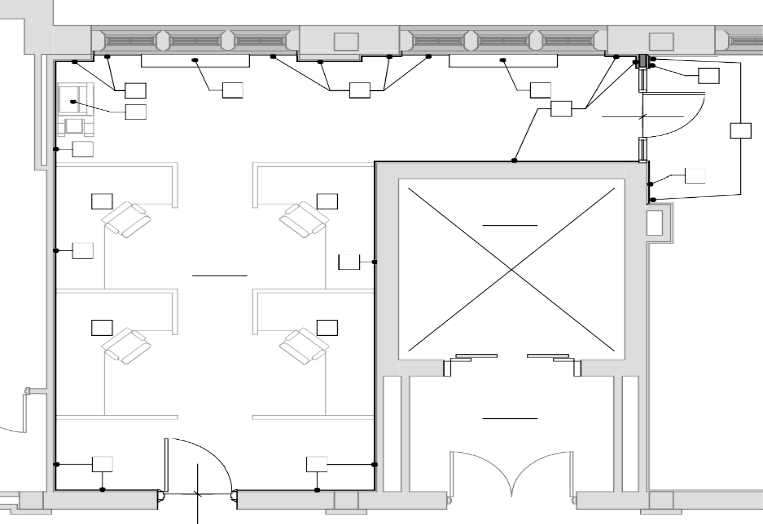 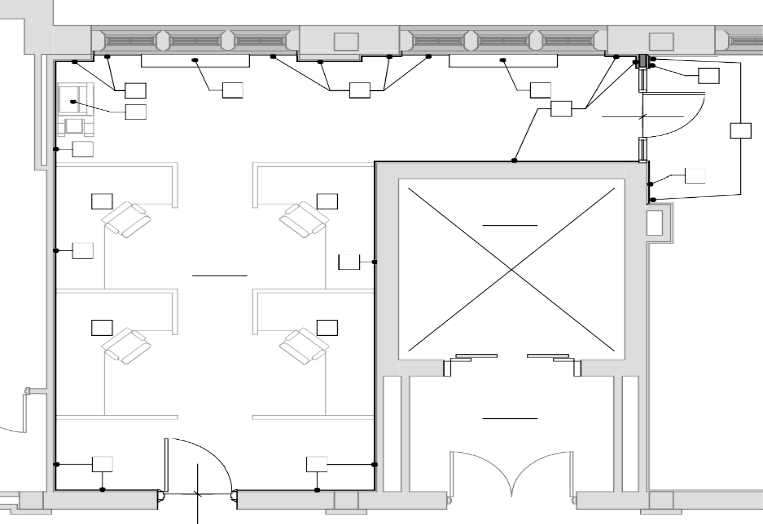 We created new Banner cohorts so we could more quickly monitor our students in COGNOS. The cohorts can be found in Banner in the SGASADD screen. The following are the new cohorts:All Veteran StudentsAll Military StudentsAll Family Using Military Benefits. Tried to create a Green Zone online training, but working with Information Technology at Purdue (ITaP) and other agencies on campus was painfully slow. Just as we finally got all of the puzzle pieces in place, we were able to start facilitating sessions in person again. We will use the process we developed to offer virtual sessions to remote employees. Development Funds: We were able to raise $3,015 from Purdue Day of Giving as well as another $10,155 over the course of the year. Over the past year, we worked with Purdue For Life and a donor who made a $25,000 revocable deferred pledge to pay over a five year period. The purpose for the donation will be to support women veterans. We worked with Purdue For Life and a donor to fund a $3,000 emergency fund for children of veterans. The difficulty is determining who these students are and making the funds available. Veteran to Veteran Peer Program (V2V): Due to COVID-19, we adjusted our fall orientation for incoming students. We were not able to train student leaders and relied upon our PSVO leaders. We hosted an event, but only had five incoming students attend. Purdue Student Veterans Organization (PSVO): The PSVO continues to be the primary source for camaraderie and military-connected student involvement. The new leadership team is running well, but student involvement is starting with low turnouts. Education to Occupation (E2O): Without an Assistant Director we conducted no E2O programming other than regular emails outlining opportunities.  Benefits & LegislationIsakson and Roe Veterans Health Care and Benefits Improvement Act of 2020 passed with the following sections that directly affect our campus: Section 1005 Requirements for in-state tuition—removed the “within three years of discharge” requirement for in-state residency for tuition purposes. We worked with the Residency Office to make this part of their decision process.Section 1018 Requirements for educational institutions participating in the educational assistance programs of the Department of Veterans Affairs. Codified to law a list of requirements we were required to comply with by Aug. 1, 2020. Our campus and all Polytechnic Statewide Locations submitted a waiver for more time to ensure we are within compliance. We are currently working to ensure we are within compliance. Section 1019 Overpayments to eligible person or Veterans. In certain circumstances, enrollment changes would cause the student to incur a debt with the VA, this debt is now transferred to the educational institution for collection. This can potentially hurt our students. In the past, if they owed the VA a debt then they could still enroll with the educational institution and have the debt paid by future benefits. Now the student will potentially owe the school and will not be able to register. Received approval for “centralized certification for all Purdue Polytechnic Statewide Locations. This required working with Purdue Polytechnic, the VA and the State Approving Agency (SAA) to receive approval for two primary reasons; 1) each location certified so few students that it was difficult to maintain expertise in the process and 2) the increased complexity of benefits was straining their ability to provide strong compliance. Purdue Polytechnic agreed to fund a .5 FTE clerical level support to our office to maintain this responsibility. We will still work with their Site Administrative Assistants to provide training and knowledge of military connected students and educational benefits so they can still service their students. School Certifying Official, Dawn Amato, is currently managing this portfolio. We now certify the following locations:Purdue Main Campus 11906214Polytechnic Statewide Anderson, VA Facility Code 11918714Polytechnic Statewide Columbus, VA Facility Code 11918614Polytechnic Statewide Indianapolis, VA Facility Code 11919314Polytechnic Statewide Kokomo, VA Facility Code 11918914Polytechnic Statewide Lafayette, VA Facility Code 11918814Polytechnic Statewide New Albany, VA Facility Code 11919214Polytechnic Statewide Richmond, VA Facility Code 11919014Polytechnic Statewide South Bend, VA Facility Code 11919114Polytechnic Statewide Vincennes, VA Facility Code 11919414Worked with Purdue Online to establish one contact for all questions and approvals related to “credit” (John Lewandowski) and one contact for all “non-credit” (John Wellman) courses. Our School Certifying Official, Wendy Mouser, is currently managing this portfolio. The Purdue catalog submitted to the SAA in June of 2020 was not reviewed by them. The SAA asked us to submit a catalog again in 2021 and we did. Our approved catalog is out of compliance with the SAA and VA because of this. The VA’s Education Liaison Representative (ELR) pointed this out to the Director of the VSC. The Director made sure the ELR understood this was directly due to the SAA’s lack of approval and of no fault of Purdue’s.In order to suppress educational institutions from setting up programs of study just to earn GI Bill benefits from students, the VA has a system to monitor the percentage of “supported” versus “non-supported” students. If the percentage of supported students was greater than 85% for any given concentration of study, then the program was closed to future GI Bill students until the percentage fell below 85%. These are called 85/15 reports. There was also a waiver in place that an institution could apply for if the overall percentage of supported students was less than 65% (called a 65/35 waiver) they were not required to submit 85/5 reports each semester. The VA created a “reset” and pulled all institutional waivers. They also changed their definition of “supported” student to not only include GI Bill recipients, but also any student that has not paid their tuition and fees in full by thirty days after the start of a semester—including those who set up payment plans. There is much debate as to whether the VA is going to continue this interpretation of a “supported” student, but in the meantime we are required to submit an 85/15 report at the end of the fall and spring semesters for each facility code we monitor. In the spring of 2021 the Army tuition assistance program transitioned from GoArmyEd to ArmyIgnitEd. This transition was difficult for two reasons: 1) the Army cut off the old system without having the new system up and running. As of this report in Oct of 2021, the new system is still not running 100% and we are owed over $80,000 for the spring term alone 2) in the old system, the majority of the work was placed on the student and there were minor touch points by both Bursar (invoicing) and the VSC (grades). The new system transferred nearly all of the work to the institution. We are now required to submit VERY prescribed reports for entire university catalog, student registrations, student billing, student grades, and student graduations. We are currently working with institutional report writers to help complete these reports.   OUR DATA This data snapshot is based upon the fall 2021 (2022100) census. There are three sections to our data: 1) VMF population, 2) retention and graduation, and 3) demographics. Data as of Fall 2021 Census. VMF Population: While it is important to understand the total number of VMF students, it is also important to understand those numbers across three significant areas: main campus, Purdue Online, and Polytechnic Statewide as there are nuances in how we support those three areas and we have to be able to respond to changes in enrollment numbers in these areas. Due to the rolling nature of Purdue Online enrollment and certifications, the data is tracked across the academic year rather than just a snapshot of the fall semester. The POL data above for fall 2021 is only reflective of Aug-Oct enrollments and certifications and will be considerable larger by the end of the academic year. In July of 2021, the VSC assumed responsibility for certifying benefits and helping support military-connected students for the Polytechnic Statewide Tech locations. These students were not reported consistently in Banner. We will work to increase the accuracy of this data.  The numbers in this chart do not exactly match the number in the overall population chart. This is partly due to the POL non-credit students not being in Banner and their demographics are not available. Another factor is the rolling start dates make it difficult to match head counts with actual students in the above fall snapshot of all VMF populations. The following is a breakdown of the usage of all military connected benefits. It is important to note that some benefits are very labor intensive and require coordination across multiple campus agencies and the use of exterior systems to process them. Other benefits are not as labor intensive and require little time on campus to administer. *For more information regarding specific different benefits:Learn more about the Federal GI Bill Learn more about Federal Tuition AssistanceLearn more about State Benefits Learn more about the National Guard Supplemental Grant**Due to individuals using multiple benefits, the grand total may differ from the number of actual individuals.While DFA actually processes the largest amount of education benefits, the majority of those are Child of a Disabled Veteran and are fairly simple to apply as part of their aid package. The VSC and Bursar manage the most complex benefits and work very closely to ensure their overlapping responsibilities are met. Overall VM undergraduate retention and success ratesA direct comparison between the last 3 years of VM retention rates and Purdue’s undergraduate retention demonstrates that the VM retention lags behind. Table 1 Veterans Undergraduate Retention as Compared to Purdue's Undergraduate RetentionMany VM students are transfer students, attend less than full-time, have families, jobs, and/or still serve in the military, etc. For example, a student with transfer credits who graduates in two years is considered not retained in the three-year rate. It is more helpful to review a “success rate” of our student population—those students who are either retained or graduated—and helpful to add transfer students to the overall Purdue retention rate for a more accurate comparison. Table 2 Undergraduate Veterans Success Retention as Compared to Purdue's Undergraduate Retention with Transfer StudentsWhile the gap is narrower, VM students still lag behind. Undergraduate graduation rates. Comparing the last three years available VM graduation rate with Purdue's indicates that our students lag behind. Table 3 Veterans Graduation as Compared to Purdue's GraduationPotential reasons for this disparity could be the nature of nontraditional student’s working and life commitments, a higher percentage of our students taking classes less than full-time, military deployments, veteran-related temporary medical withdrawals, etc. Again, it is helpful to compare to the undergraduate population including transfer students. Table 4 Undergraduate Veterans Graduation as compared to Purdue's Undergraduate Graduation with Transfer StudentsThe remaining data is from the fall 2021 and broken into Veteran, Military, and Family for each Main Campus, Purdue Online, and Statewide Locations (as a whole, not by location). Main Campus Demographics—VeteransMain Campus Programs—VeteransMain Campus Demographics—MilitaryMain Campus Programs—MilitaryMain Campus Demographics—FamilyMain Campus Programs—FamilyPurdue Online Demographics—VeteransPurdue Online Programs—VeteransPurdue Online Demographics—MilitaryPurdue Online Programs—MilitaryPurdue Online Demographics—FamilyPurdue Online Programs—FamilyStatewide Locations Demographics—VeteransStatewide Locations Programs—VeteransStatewide Locations Demographics—MilitaryStatewide Locations Programs—MilitaryStatewide Locations Demographics—FamilyStatewide Locations Programs—FamilyBenefitsNumber%Labor Intensive Scale
1=least5=most# of Exterior Systems to ProcessChapter 1606755.08%21Chapter 3070.47%21Chapter 31251.69%42Chapter 3316210.98%51Chapter 33 YRP00.00%51Chapter 33 Child17211.65%51Chapter 33 Spouse100.68%51Chapter 33 Child YRP161.08%51Chapter 33 Spouse YRP10.07%51Chapter 351107.45%21No Benefit17611.92%1-CVO Remission of Fees47632.25%11Indiana National Guard Grant1036.98%11ArmyIgnited201.36%51AIPortal291.96%31Other TA0.00%31Military Contract513.46%1-PMRI432.91%1-Total1476100.00%Cohort1 Year2 Year3 Year2016 VM82.14%67.86%53.57%2016 Purdue91.64%87.44%83.00%2017 VM69.23%71.15%42.31%2017 Purdue91.94%87.80%83.08%2018 VM77.08%68.75%37.50%2018 Purdue91.57%87.43%82.66%2019 VM71.70%67.92%-2019 Purdue93.55%87.95%-2020 VM66.67%--2020 Purdue91.58%--Cohort1 Year2 Year3 Year2016 VM Success82.15%82.15%80.35%2016 Purdue w/Transfer Students88.70%84.45%82.85%2017 VM Success69.2%75%73.08%2017 Purdue w/Transfer Students89.03%84.92%75.20%2018 VM Success76.95%76.95%72.92%2018 Purdue w/Transfer Students88.73%82.60%74.61%2019 VM Success71.70%73.58%-2019 Purdue w/Transfer Students90.25%82.94%-2020 VM Success66.67%--2020 Purdue w/Transfer Students90.18%--Cohort4 Year5 Year6 Year2013 VM45.10%64.71%66.67%2013 Purdue58.58%78.1%82.2%2014 VM43.48%60.87%69.57%2014 Purdue60.3%79.30%83.27%2015 VM36.36%52.73%56.36%2015 Purdue60.60%79.07%83.03%2016 VM46.43%64.29%-2016 Purdue62.64%79.69%-2017 VM51.92%--2017 Purdue65.01%--Cohort4 Year5 Year6 Year2013 VM45.10%64.71%66.67%2013 Purdue w/Transfer Students57.70%75.08%78.74%2014 VM43.48%60.87%69.57%2014 Purdue w/Transfer Students58.94%75.85%79.56%2015 VM36.36%52.73%56.36%2015 Purdue w/Transfer Students59.72%76.21%79.76%2016 VM46.43%64.29%-2016 Purdue w/Transfer Students61.58%76.90%-2017 VM51.92%--2017 Purdue w/Transfer Students63.85%--College or SchoolNumber%BenefitsNumber%LevelNumber%College of Agriculture119.02%Chapter 160600.00%Full Time9377.50%College of Education00.00%Chapter 3032.46%Three Quarter Time86.67%College of Engineering97.38%Chapter 31129.84%Half Time97.50%College of Health & Human Sci108.20%Chapter 337863.93%Less than Half Time97.50%College of Liberal Arts119.02%Chapter 33 YRP00.00%NO CREDIT10.83%College of Pharmacy00.00%Chapter 33 Child00.00%Blanks 0.00%College of Science32.46%Chapter 33 Spouse00.00%Totals120100.00%Doctor of Pharmacy10.82%Chapter 33 Child YRP00.00%Exploratory Studies43.28%Chapter 33 Spouse YRP00.00%StatusNumber%First Year Engineering00.00%Chapter 3500.00%Undergraduate10081.97%Graduate Professional10.82%No Benefit2923.77%Professional or Graduate2218.03%Graduate School1613.11%Active Duty00.00%Totals122100.00%Polytechnic Institute3730.33%CVO Remission of Fees00.00%School of Management00.00%Indiana National Guard Grant00.00%Resident9174.59%Temporary54.10%ArmyIgnitEd TA00.00%Non-Resident3125.41%Veterinary Medicine43.28%AI Portal TA00.00%Totals122100.00%Veterinary Technology108.20%Navy TA00.00%Totals122100.00%Military Contract00.00%Student Class PMRI00.00%Freshman: 0-14 hours 16EthnicityNumber%Total122100.00%Freshman: 15-29 hours82 or more races32.46%Sophomore: 30-44 hours7American Indian or Alaskan Native00.00%Sophomore: 45-59 hours10Asian32.46%GenderNumber%Junior: 60-74 hours12Black or African American75.74%Male9376.23%Junior: 75-89 hours14Hispanic/Latino97.38%Femal2923.77%Senior: 90-104 hours11Native Hawaiian or Other Pacific Islander10.82%Totals122100.00%Senior: 105+ hours22Unknown43.28%Graduate 17White9577.87%Min Age18Professional First Year2International00.00%Max Age86Professional Second Year2Totals122100.00%Average Age30.06Professional Third Year1Professional Fourth Year 0Total122Top Undergraduate ProgramsTop Graduate ProgramsVet Nrs Distance Learning10Veterinary MedicineCybersecurity6Electrical & Computer EngrProf Flight Technology6TechnologyLaw and Society5ManagementTemporary Undergraduate5NursingAeronautic Engr Technology4Aeronautics & AstronauticsExplorers4Animal ScienceElectrical Engineering3Dr Pharm/TraditionalElectrical Engr Technology3Erth, Atmos & Planetry ScienceAviation Management2Forestry & Natrl ResourcesCivil Engineering2Materials EngineeringConstruction Management2Org Behavior & Human Res MgmtHuman Resource Development2PhilosophyMechatronics Engr Tech2Network Engineering Tech2Organizational Leadership2Psychological Sciences2Turf Management & Science2Unmanned Aerial Systems2Wildlife2College or SchoolNumber%BenefitsNumber%LevelNumber%College of Agriculture125.08%Chapter 16067125.91%Full Time21088.98%College of Education31.27%Chapter 3010.36%Three Quarter Time31.27%College of Engineering93.81%Chapter 3100.00%Half Time31.27%College of Health & Human Sci229.32%Chapter 3331.09%Less than Half Time208.47%College of Liberal Arts198.05%Chapter 33 YRP00.00%NO CREDIT00.00%College of Pharmacy31.27%Chapter 33 Child10.36%Blanks 00.00%College of Science114.66%Chapter 33 Spouse00.00%Totals236100.00%Doctor of Pharmacy10.42%Chapter 33 Child YRP00.00%Exploratory Studies62.54%Chapter 33 Spouse YRP00.00%StatusNumber%First Year Engineering72.97%Chapter 3510.36%Undergraduate15967.37%Graduate Professional00.00%No Benefit00.00%Professional or Graduate7732.63%Graduate School7230.51%Active Duty00.00%Totals236100.00%Polytechnic Institute5121.61%CVO Remission of Fees20.73%School of Management145.93%Indiana National Guard Grant10036.50%Resident18477.97%Temporary00.00%ArmyIgnited145.11%Non-Resident5222.03%Veterinary Medicine41.69%AIPortal51.82%Totals236100.00%Veterinary Technology20.85%Other TA0.00%Totals236100.00%Military Contract3312.04%Student Class PMRI4315.69%Freshman: 0-14 hours 17EthnicityNumber%Total274100.00%Freshman: 15-29 hours142 or more races104.24%Sophomore: 30-44 hours19American Indian or Alaskan Native00.00%GenderNumber%Sophomore: 45-59 hours14Asian218.90%Male18779.24%Junior: 60-74 hours20Black or African American72.97%Female4920.76%Junior: 75-89 hours15Hispanic/Latino125.08%Totals236100.00%Senior: 90-104 hours25Native Hawaiian or Other Pacific Islander00.00%Senior: 105+ hours35Unknown72.97%Min Age18Graduate 72White17975.85%Max Age56Professional First Year0International00.00%Average Age23.94Professional Second Year0Totals236100.00%Professional Third Year2Professional Fourth Year 3Total236Top Undergraduate ProgramsTop Graduate ProgramsLaw and Society9Aeronautics & Astronautics17Aeronautic Engr Technology8Defense Engr and Technology10Cybersecurity8Materials Engineering6First Year Engineering7Industrial Engineering5Construction Management6Mechanical Engineering5Explorers6Chemical Engineering4Political Science6Electrical & Computer Engr4Electrical Engr Technology5Technology4Finance5Veterinary Medicine4Prof Flight Technology5Computer Science3Aviation Management4Computer & Information Tech2Kinesiology4Psychological Sciences4Aero & Astro Engineering3Computer Science3Industrial Engineering3Industrial Engineering Tech3Mechanical Engr Technology3Nursing3Pharmaceutical Sciences3Selling & Sales Management3Unmanned Aerial Systems3College or SchoolNumber%BenefitsNumber%LevelNumber%College of Agriculture567.30%Chapter 160610.12%Full Time74296.74%College of Education283.65%Chapter 300.00%Three Quarter Time131.69%College of Engineering10713.95%Chapter 310.00%Half Time70.91%College of Health & Human Sci10213.30%Chapter 330.00%Less than Half Time50.65%College of Liberal Arts658.47%Chapter 33 YRP0.00%NO CREDIT0.00%College of Pharmacy202.61%Chapter 33 Child16920.69%Blanks 0.00%College of Science8010.43%Chapter 33 Spouse10.12%Totals767100.00%Doctor of Pharmacy81.04%Chapter 33 Child YRP161.96%Exploratory Studies405.22%Chapter 33 Spouse YRP00.00%StatusNumber%First Year Engineering688.87%Chapter 359711.87%Undergraduate73996.35%Graduate Professional00.00%No Benefit8410.28%Professional or Graduate283.65%Graduate School182.35%Active Duty0.00%Totals767100.00%Polytechnic Institute12916.82%CVO Remission of Fees44854.83%School of Management364.69%Indiana National Guard Grant10.12%Resident18477.97%Temporary20.26%ArmyIgnited0.00%Non-Resident5222.03%Veterinary Medicine20.26%AIPortal0.00%Totals236100.00%Veterinary Technology60.78%Other TA0.00%Totals767100.00%Military Contract0.00%Student Class PMRI0.00%Freshman: 0-14 hours 117EthnicityNumber%Total817100.00%Freshman: 15-29 hours712 or more races587.56%Sophomore: 30-44 hours93American Indian or Alaskan Native10.13%GenderNumber%Sophomore: 45-59 hours90Asian131.69%Male38450.07%Junior: 60-74 hours74Black or African American344.43%Female38349.93%Junior: 75-89 hours68Hispanic/Latino496.39%Totals767100.00%Senior: 90-104 hours72Native Hawaiian or Other Pacific Islander00.00%Senior: 105+ hours154Unknown70.91%Min Age17Graduate 18White60578.88%Max Age48Professional First Year3International0.00%Average Age19.94Professional Second Year4Totals767100.00%Professional Third Year3Professional Fourth Year 0Total767Top Undergraduate ProgramsTop Graduate ProgramsFirst Year Engineering67Dr Pharm/Traditional8Explorers40Educational Studies3Elementary Education22Health Sciences2Kinesiology21Veterinary Medicine2Mechanical Engineering21Aeronautics & Astronautics1Pharmaceutical Sciences20Aviation Technology1Prof Flight Technology20Biochemistry1Cybersecurity19Chemistry1Computer Science18Engineering Management1Health Science PreProfessional18Engineering Technology1Aero & Astro Engineering17Erth, Atmos & Planetry Science1Biology15Finance1Animal Sciences13Human Devel & Fam Studies1Computer Engineering13Management1Mechanical Engr Technology13Nuclear Engineering1Nursing12Public Health1Construction Management11Speech/Language/Hearing Scienc1Law and Society11Psychological Sciences11Wildlife10Aeronautic Engr Technology9Aviation Management9Chemical Engineering7Civil Engineering7Marketing7College or SchoolNumber%BenefitsNumber%LevelNumber%College of Agriculture0.00%Chapter 16060.00%Full Time2223.66%College of Education0.00%Chapter 3022.41%Three Quarter Time3941.94%College of Engineering0.00%Chapter 31910.84%Half Time66.45%College of Health & Human Sci0.00%Chapter 336983.13%Less than Half Time2627.96%College of Liberal Arts0.00%Chapter 33 YRP0.00%NO CREDIT0.00%College of Pharmacy0.00%Chapter 33 Child0.00%Blanks 0.00%College of Science0.00%Chapter 33 Spouse0.00%Totals93100.00%Doctor of Pharmacy0.00%Chapter 33 Child YRP0.00%Exploratory Studies0.00%Chapter 33 Spouse YRP0.00%StatusNumber%First Year Engineering0.00%Chapter 350.00%Undergraduate00.00%Graduate Professional1313.98%No Benefit0.00%Professional or Graduate93100.00%Graduate School8086.02%Active Duty0.00%Totals93100.00%Polytechnic Institute0.00%CVO Remission of Fees0.00%School of Management0.00%Indiana National Guard Grant0.00%Resident2021.51%Temporary0.00%ArmyIgnited22.41%Non-Resident7378.49%Veterinary Medicine0.00%AIPortal11.20%Totals93100.00%Veterinary Technology0.00%Other TA0.00%Totals93100.00%Military Contract0.00%Student Class PMRI0.00%Freshman: 0-14 hours EthnicityNumber%Total83100.00%Freshman: 15-29 hours2 or more races77.53%Sophomore: 30-44 hoursAmerican Indian or Alaskan Native22.15%GenderNumber%Sophomore: 45-59 hoursAsian11.08%Male8086.02%Junior: 60-74 hoursBlack or African American88.60%Female1313.98%Junior: 75-89 hoursHispanic/Latino1516.13%Totals93100.00%Senior: 90-104 hoursNative Hawaiian or Other Pacific Islander00.00%Senior: 105+ hoursUnknown22.15%Min Age22Graduate 93White5862.37%Max Age69Professional First YearInternational0.00%Average Age35Professional Second YearTotals93100.00%Professional Third YearProfessional Fourth Year Total93Top Undergraduate ProgramsTop Graduate ProgramsNoneAviation Technology14Technology13Interdisciplinary Engineering9Communication7Economics7Management7Management-Executive MBA7Aeronautics & Astronautics4Public Health4Mechanical Engineering3Agricultural Economics2Business Analytics2Engineering Technology2Global Supply Chain Mgmt2Human Resource Management2Aviation Safety Management1Computer & Information Tech1Construction Management Tech1Corporate Training & Comm1Curriculum & Instruction1Electrical & Computer Engr1Hospitality & Tourism Mgmt1Tech Leadership & Innovation1College or SchoolNumber%BenefitsNumber%LevelNumber%College of Agriculture0.00%Chapter 160612.04%Full Time1020.00%College of Education0.00%Chapter 3012.04%Three Quarter Time1326.00%College of Engineering0.00%Chapter 310.00%Half Time24.00%College of Health & Human Sci0.00%Chapter 3336.12%Less than Half Time2550.00%College of Liberal Arts0.00%Chapter 33 YRP0.00%NO CREDIT00.00%College of Pharmacy0.00%Chapter 33 Child0.00%Blanks 00.00%College of Science0.00%Chapter 33 Spouse0.00%Totals50100.00%Doctor of Pharmacy0.00%Chapter 33 Child YRP0.00%Exploratory Studies0.00%Chapter 33 Spouse YRP0.00%StatusNumber%First Year Engineering0.00%Chapter 350.00%Undergraduate00.00%Graduate Professional48.00%No Benefit0.00%Professional or Graduate50100.00%Graduate School4692.00%Active Duty0.00%Totals50100.00%Polytechnic Institute0.00%CVO Remission of Fees0.00%School of Management0.00%Indiana National Guard Grant0.00%Resident1122.00%Temporary0.00%ArmyIgnited48.16%Non-Resident3978.00%Veterinary Medicine0.00%AIPortal2346.94%Totals50100.00%Veterinary Technology0.00%Other TA0.00%Totals50100.00%Military Contract1734.69%Student Class PMRI0.00%Freshman: 0-14 hours EthnicityNumber%Total49100.00%Freshman: 15-29 hours2 or more races24.00%Sophomore: 30-44 hoursAmerican Indian or Alaskan Native12.00%GenderNumber%Sophomore: 45-59 hoursAsian00.00%Male4080.00%Junior: 60-74 hoursBlack or African American24.00%Female1020.00%Junior: 75-89 hoursHispanic/Latino24.00%Totals50100.00%Senior: 90-104 hoursNative Hawaiian or Other Pacific Islander00.00%Senior: 105+ hoursUnknown00.00%Min Age22Graduate 50White4386.00%Max Age56Professional First YearInternational0.00%Average Age29Professional Second YearTotals50100.00%Professional Third YearProfessional Fourth Year Total50Top Undergraduate ProgramsTop Graduate ProgramsNoneMechanical Engineering11Interdisciplinary Engineering9Aeronautics & Astronautics7Aviation Technology7Technology5Communication4Electrical & Computer Engr2Business Analytics1Economics1Engineering Technology1Industrial Engineering1Management1College or SchoolNumber%BenefitsNumber%LevelNumber%College of Agriculture0.00%Chapter 16060.00%Full Time518.52%College of Education0.00%Chapter 300.00%Three Quarter Time1659.26%College of Engineering0.00%Chapter 310.00%Half Time311.11%College of Health & Human Sci0.00%Chapter 330.00%Less than Half Time311.11%College of Liberal Arts0.00%Chapter 33 YRP0.00%NO CREDIT0.00%College of Pharmacy0.00%Chapter 33 Child27.69%Blanks 0.00%College of Science0.00%Chapter 33 Spouse934.62%Totals27100.00%Doctor of Pharmacy0.00%Chapter 33 Child YRP0.00%Exploratory Studies0.00%Chapter 33 Spouse YRP13.85%StatusNumber%First Year Engineering0.00%Chapter 35934.62%Undergraduate00.00%Graduate Professional414.81%No Benefit0.00%Professional or Graduate27100.00%Graduate School2385.19%Active Duty0.00%Totals27100.00%Polytechnic Institute0.00%CVO Remission of Fees519.23%School of Management0.00%Indiana National Guard Grant0.00%Resident1140.74%Temporary0.00%ArmyIgnited0.00%Non-Resident1659.26%Veterinary Medicine0.00%AIPortal0.00%Totals27100.00%Veterinary Technology0.00%Other TA0.00%Totals27100.00%Military Contract0.00%Student Class PMRI0.00%Freshman: 0-14 hours EthnicityNumber%Total26100.00%Freshman: 15-29 hours2 or more races311.11%Sophomore: 30-44 hoursAmerican Indian or Alaskan Native00.00%GenderNumber%Sophomore: 45-59 hoursAsian13.70%Male622.22%Junior: 60-74 hoursBlack or African American27.41%Female2177.78%Junior: 75-89 hoursHispanic/Latino518.52%Totals27100.00%Senior: 90-104 hoursNative Hawaiian or Other Pacific Islander00.00%Senior: 105+ hoursUnknown00.00%Min Age23Graduate 27White1659.26%Max Age54Professional First YearInternational0.00%Average Age33Professional Second YearTotals27100.00%Professional Third YearProfessional Fourth Year Total27Top Undergraduate ProgramsTop Graduate ProgramsNoneCurriculum & Instruction5Technology4Communication3Management3Public Health3Educational Studies2Electrical & Computer Engr2Civil Engineering1Hospitality & Tourism Mgmt1Human Resource Management1Interdisciplinary Engineering1Management-Executive MBA1College or SchoolNumber%BenefitsNumber%LevelNumber%College of Agriculture0.00%Chapter 16060.00%Full Time1343.33%College of Education0.00%Chapter 300.00%Three Quarter Time413.33%College of Engineering0.00%Chapter 31430.77%Half Time620.00%College of Health & Human Sci0.00%Chapter 33969.23%Less than Half Time723.33%College of Liberal Arts0.00%Chapter 33 YRP0.00%NO CREDIT0.00%College of Pharmacy0.00%Chapter 33 Child0.00%Blanks 0.00%College of Science0.00%Chapter 33 Spouse0.00%Totals30100.00%Doctor of Pharmacy0.00%Chapter 33 Child YRP0.00%Exploratory Studies0.00%Chapter 33 Spouse YRP0.00%StatusNumber%First Year Engineering0.00%Chapter 350.00%Undergraduate30100.00%Graduate Professional0.00%No Benefit0.00%Professional or Graduate0.00%Graduate School0.00%Active Duty0.00%Totals30100.00%Polytechnic Institute30100.00%CVO Remission of Fees0.00%School of Management0.00%Indiana National Guard Grant0.00%Resident2996.67%Temporary0.00%ArmyIgnited0.00%Non-Resident13.33%Veterinary Medicine0.00%AIPortal0.00%Totals30100.00%Veterinary Technology0.00%Other TA0.00%Totals30100.00%Military Contract0.00%Student Class PMRI0.00%Freshman: 0-14 hours 9EthnicityNumber%Total13100.00%Freshman: 15-29 hours12 or more races00.00%Sophomore: 30-44 hours4American Indian or Alaskan Native13.33%GenderNumber%Sophomore: 45-59 hours3Asian00.00%Male#DIV/0!Junior: 60-74 hours1Black or African American00.00%Female#DIV/0!Junior: 75-89 hours6Hispanic/Latino310.00%Totals0#DIV/0!Senior: 90-104 hoursNative Hawaiian or Other Pacific Islander00.00%Senior: 105+ hours6Unknown13.33%Min Age19Graduate White2583.33%Max Age57Professional First YearInternational0.00%Average Age34Professional Second YearTotals30100.00%Professional Third YearProfessional Fourth Year Total30Top Undergraduate ProgramsTop Graduate ProgramsOrganizational Leadership10NoneMechanical Engr Technology6Aeronautical Technology3Industrial Engineering Tech3Engineering Technology2Leadership2Web Programming & Design2Electrical Engr Technology1Game Development and Design1College or SchoolNumber%BenefitsNumber%LevelNumber%College of Agriculture0.00%Chapter 1606250.00%Full Time3100.00%College of Education0.00%Chapter 300.00%Three Quarter Time0.00%College of Engineering0.00%Chapter 310.00%Half Time0.00%College of Health & Human Sci0.00%Chapter 330.00%Less than Half Time0.00%College of Liberal Arts0.00%Chapter 33 YRP0.00%NO CREDIT0.00%College of Pharmacy0.00%Chapter 33 Child0.00%Blanks 0.00%College of Science0.00%Chapter 33 Spouse0.00%Totals3100.00%Doctor of Pharmacy0.00%Chapter 33 Child YRP0.00%Exploratory Studies0.00%Chapter 33 Spouse YRP0.00%StatusNumber%First Year Engineering0.00%Chapter 350.00%Undergraduate3100.00%Graduate Professional0.00%No Benefit0.00%Professional or Graduate0.00%Graduate School0.00%Active Duty0.00%Totals3100.00%Polytechnic Institute3100.00%CVO Remission of Fees0.00%School of Management0.00%Indiana National Guard Grant250.00%Resident3100.00%Temporary0.00%ArmyIgnited0.00%Non-Resident0.00%Veterinary Medicine0.00%AIPortal0.00%Totals3100.00%Veterinary Technology0.00%Other TA0.00%Totals3100.00%Military Contract0.00%Student Class PMRI0.00%Freshman: 0-14 hours EthnicityNumber%Total4100.00%Freshman: 15-29 hours2 or more races0.00%Sophomore: 30-44 hoursAmerican Indian or Alaskan Native0.00%GenderNumber%Sophomore: 45-59 hoursAsian0.00%Male3100.00%Junior: 60-74 hours1Black or African American0.00%Female0.00%Junior: 75-89 hoursHispanic/Latino133.33%Totals3100.00%Senior: 90-104 hours1Native Hawaiian or Other Pacific Islander0.00%Senior: 105+ hours1Unknown0.00%Min Age22Graduate White266.67%Max Age27Professional First YearInternational0.00%Average Age24Professional Second YearTotals3100.00%Professional Third YearProfessional Fourth Year Total3Top Undergraduate ProgramsTop Graduate ProgramsAeronautical Technology1NoneMechanical Engr Technology1Industrial Engineering Tech1College or SchoolNumber%BenefitsNumber%LevelNumber%College of Agriculture0.00%Chapter 16060.00%Full Time1976.00%College of Education0.00%Chapter 300.00%Three Quarter Time312.00%College of Engineering0.00%Chapter 310.00%Half Time28.00%College of Health & Human Sci0.00%Chapter 330.00%Less than Half Time14.00%College of Liberal Arts0.00%Chapter 33 YRP0.00%NO CREDIT0.00%College of Pharmacy0.00%Chapter 33 Child14.00%Blanks 0.00%College of Science0.00%Chapter 33 Spouse0.00%Totals25100.00%Doctor of Pharmacy0.00%Chapter 33 Child YRP0.00%Exploratory Studies0.00%Chapter 33 Spouse YRP0.00%StatusNumber%First Year Engineering0.00%Chapter 35312.00%Undergraduate25100.00%Graduate Professional0.00%No Benefit0.00%Professional or Graduate0.00%Graduate School0.00%Active Duty0.00%Totals25100.00%Polytechnic Institute25100.00%CVO Remission of Fees2184.00%School of Management0.00%Indiana National Guard Grant0.00%Resident25100.00%Temporary0.00%ArmyIgnited0.00%Non-Resident0.00%Veterinary Medicine0.00%AIPortal0.00%Totals25100.00%Veterinary Technology0.00%Other TA0.00%Totals25100.00%Military Contract0.00%Student Class PMRI0.00%Freshman: 0-14 hours 6EthnicityNumber%Total25100.00%Freshman: 15-29 hours52 or more races14.00%Sophomore: 30-44 hours4American Indian or Alaskan Native0.00%GenderNumber%Sophomore: 45-59 hours2Asian0.00%Male1976.00%Junior: 60-74 hours1Black or African American0.00%Female624.00%Junior: 75-89 hours4Hispanic/Latino28.00%Totals25100.00%Senior: 90-104 hours1Native Hawaiian or Other Pacific Islander14.00%Senior: 105+ hours2Unknown14.00%Min Age18Graduate White2080.00%Max Age48Professional First YearInternational0.00%Average Age22Professional Second YearTotals25100.00%Professional Third YearProfessional Fourth Year Total25Top Undergraduate ProgramsTop Graduate ProgramsMechanical Engr Technology8NoneMechatronics Engr Tech4Industrial Engineering Tech3Robotics Engr Technology3Animation1Computer & Information Tech1Computer Graphics Tech1Electrical Engr Technology1Game Development and Design1Multidisciplinary Technology1Organizational Leadership1